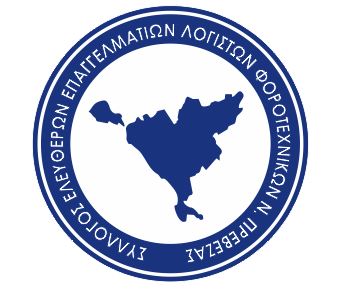 ΣΥΛΛΟΓΟΣ ΕΛΕΥΘΕΡΩΝ ΕΠΑΓΓΕΛΜΑΤΙΩΝ ΛΟΓΙΣΤΩΝ ΦΟΡΟΤΕΧΝΙΚΩΝ ΝΟΜΟΥ ΠΡΕΒΕΖΑΣ (Σ.Ε.Ε.Λ.ΦΟ ΠΡΕΒΕΖΑΣ)Μέλος της Πανελλήνιας Ομοσπονδίας Φοροτεχνικών Ελευθέρων Επαγγελματιών (Π.Ο.Φ.Ε.Ε.)Αρ. Απόφασης Πρωτοδικείου Πρέβεζας 16/2020Αρ. Καταχώρησης Πρωτοδικείου Πρέβεζας 766/2020Ελ. Βενιζέλου 15 Πρέβεζα Τ.Κ.48100Α..Φ.Μ. 997077051 – ∆.Ο.Υ. ΠΡΕΒΕΖΑΣe-mail : s.e.e.l.fo.prevezas@gmail.comΠΡΟΓΡΑΜΜΑ ΤΑΚΤΙΚΗΣ ΓΕΝΙΚΗΣ ΣΥΝΕΛΕΥΣΗΣ ΚΑΙ ΑΡΧΑΙΡΕΣΙΕΣ ΣΥΛΛΟΓΟΥΤο Δ.Σ. του Σ.Ε.Ε.Λ.ΦΟ. Ν. Πρέβεζας , καλεί τα μέλη του και όλους τους Λογιστές-Φοροτεχνικούς του Νομού Πρέβεζας, στην τακτική Γενική Συνέλευση σύμφωνα με το άρθρο 13 του Καταστατικού :Θέματα  και πρόγραμμα Γ.Σ.- 17:00 Προσέλευση μελών- 17:10 Εκλογή Προέδρου-Γραμματέα ΓΣ- 17:15 Υποψηφιότητες-εκλογή εφορευτικής επιτροπής- 17:20 Διοικητικός-Οικονομικός απολογισμός-Έκθεση ελεγκτικής Επιτροπής-Απαλλαγή ΔΣ- 17:45 Τοποθετήσεις υποψηφίων- 18:00 Έναρξη ψηφοφορίας- 20:00 Λήξη ΨηφοφορίαςΟι συνάδελφοι καλούνται να προσέλθουν προκειμένου να ασκήσουν το δικαίωμα, του εκλέγειν και του εκλέγεσθαι , για την ανάδειξη νέου Διοικητικού Συμβουλίου, Ελεγκτικής Επιτροπής και Αντιπροσώπων στην ομοσπονδία .Σύμφωνα με το άρθρο 14 του Καταστατικού, η Γενική Συνέλευση είναι σε απαρτία, όταν σε αυτήν βρίσκεται το ½ τουλάχιστον των μελών του Συλλόγου, που είναι ταμειακά τακτοποιημένα, σε περίπτωση μη απαρτίας η ΓΣ πραγματοποιείται την επόμενη εβδομάδα. Σε περίπτωση που δεν υπάρξει εκ νέου απαρτία, η Γενική Συνέλευση θα επαναληφθεί την Τετάρτη, 10 Απριλίου 2024 και ώρα 17:00 και θα θεωρηθεί οπωσδήποτε σε απαρτία. Σημειώνεται πως δεν θα σταλεί άλλη πρόσκληση για την επανάληψη της Γενικής Συνέλευσης.- Οι αρχαιρεσίες θα διεξαχθούν την Τετάρτη ,  10 Απριλίου 2024 από τις 18:00 μέχρι τις  20:00 μ.μ. στηναίθουσα του Εργατικού κέντρου Πρέβεζας , σύμφωνα με το Καταστατικό .- Για την άσκηση του εκλογικού δικαιώματος είναι υποχρεωτική η προσκόμιση της ΑστυνομικήςΤαυτότητας, ή άλλου δημοσίου εγγράφου, από το οποίο να προκύπτει η ταυτότητα του μέλους .- Εκδήλωση ενδιαφέροντος υποψηφιότητας στις εκλογές, για τα όργανα όπως ορίζονται:Νέο Διοικητικό Συμβούλιο , Ελεγκτική Επιτροπή, Αντιπρόσωποι Ομοσπονδίας, μπορεί να αποσταλεί έωςκαι την Δευτέρα 08/04/2024 στο mail του συλλόγου συμπληρώνοντας την φόρμα που ακολουθείπαρακάτω (σε κάθε περίπτωση θα γίνονται δεκτές και την ημέρα των εκλογών).Η συμμετοχή όλων των συναδέλφων, στις παραπάνω αρχαιρεσίες, κρίνεται απαραίτητη.